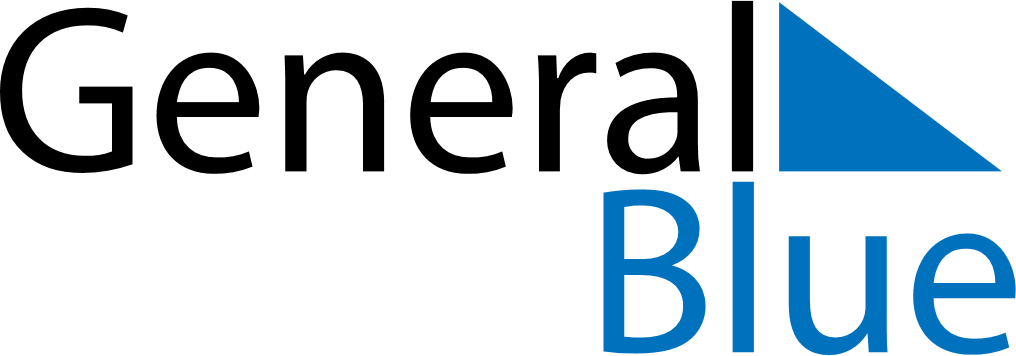 2025 – Q3Chile  2025 – Q3Chile  2025 – Q3Chile  2025 – Q3Chile  2025 – Q3Chile  JulyJulyJulyJulyJulyJulyJulyMondayTuesdayWednesdayThursdayFridaySaturdaySunday12345678910111213141516171819202122232425262728293031AugustAugustAugustAugustAugustAugustAugustMondayTuesdayWednesdayThursdayFridaySaturdaySunday12345678910111213141516171819202122232425262728293031SeptemberSeptemberSeptemberSeptemberSeptemberSeptemberSeptemberMondayTuesdayWednesdayThursdayFridaySaturdaySunday123456789101112131415161718192021222324252627282930Jul 16: Our Lady of Mount CarmelAug 15: AssumptionSep 18: National holidaySep 19: Army Day